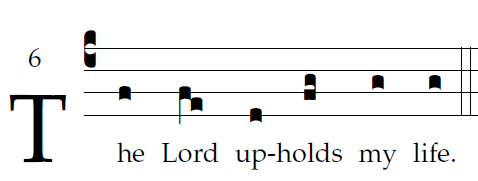 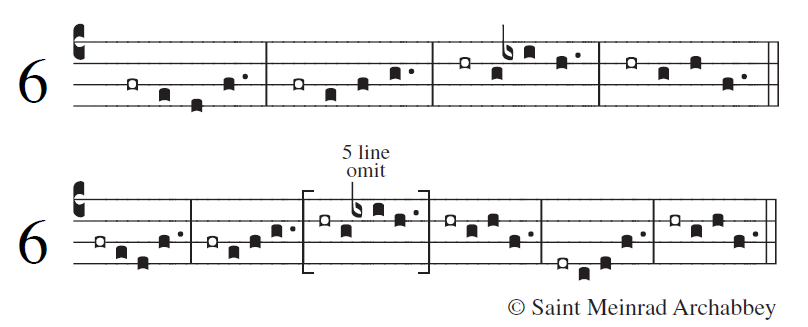 O God, by your name save me,and by your might defend my cause.O God, hear my prayer;hearken to the words of my mouth.For the haughty men have risen up against me,the ruthless seek my life;they set not God before their eyes.Behold, God is my helper;the Lord sustains my life. Freely will I offer you sacrifice;I will praise your name, O LORD, for its goodness.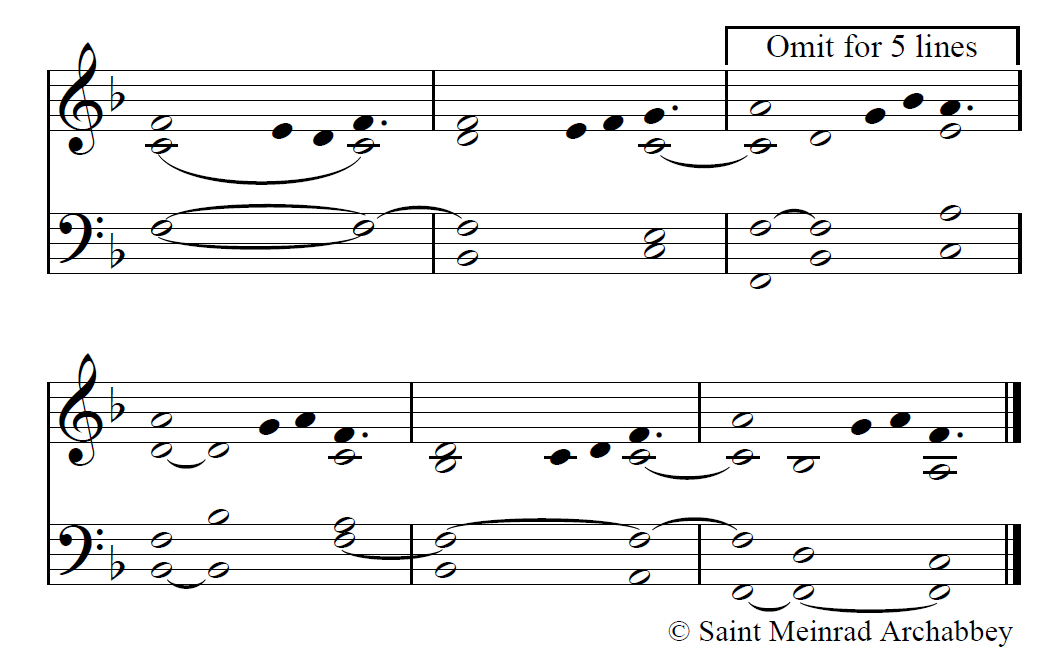 